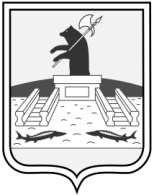 Администрация городского округа город РыбинскЯрославской областиПОСТАНОВЛЕНИЕот_________________                                                                                 №_________ О внесении изменения в постановлениеАдминистрации городского округагород Рыбинск Ярославской области от 20.10.2021 № 2611В соответствии с Федеральными законами от 06.10.2003 № 131-ФЗ «Об общих принципах организации местного самоуправления в Российской Федерации», от 23.06.2016 № 182-ФЗ «Об основах системы профилактики правонарушений в Российской Федерации», Уставом городского округа город Рыбинск Ярославской области, в рамках реализации на муниципальном уровне подпункта «к» пункта 13 главы IV Указа Президента Российской Федерации от 23.11.2020 № 733 «Об утверждении Стратегии государственной антинаркотической политики Российской Федерации на период до 2030 года»ПОСТАНОВЛЯЮ:Внести изменение в постановление Администрации городского округа город Рыбинск Ярославской области от 20.10.2021 № 2611 «Об антинаркотической комиссии» изложив приложение 2 «Состав антинаркотической комиссии городского округа город Рыбинск Ярославской области» в новой редакции (прилагается).Опубликовать настоящее постановление в газете «Рыбинские известия» и разместить на официальном сайте Администрации городского округа город Рыбинск Ярославской области.Контроль за исполнением настоящего постановления возложить на заместителя Главы Администрации по безопасности.Глава городского округа город Рыбинск										Д.С. РудаковПриложение к постановлению Администрации городского округа город Рыбинск Ярославской областиот_____________№___________Составантинаркотической комиссии городского округа город Рыбинск Ярославской области - Константинов Владимир Викторович - заместитель Главы Администрации по безопасности, председатель комиссии;- Березин Евгений Владимирович – начальник отдела по контролю за оборотом наркотиков МУ МВД России «Рыбинское» (по согласованию), заместитель председателя комиссии;- Поцелуева Елена Геннадьевна – консультант отдела по профилактике правонарушений Администрации городского округа город Рыбинск Ярославской области, секретарь комиссии;- Андреев Алексей Викторович – начальник отдела по профилактике правонарушений Администрации городского округа город Рыбинск Ярославской области;- Барышева Ирина Леонидовна - главный эксперт комитета первичной медикосанитарной и скорой медицинской помощи Департамента здравоохранения и фармации Ярославской области (по согласованию);- Бойцева Ксения Сергеевна – начальник сектора развития отрасли Управления культуры Администрации городского округа город Рыбинск Ярославской области;- Веселова Ольга Владимировна - начальник отдела по делам несовершеннолетних и защите их прав Администрации городского округа город Рыбинск Ярославской области;- Жигачева Наталия Васильевна – начальник Управления по развитию местного самоуправления Администрации городского округа город Рыбинск Ярославской области;- Кондратенко Олег Борисович – директор департамента по физической культуре и спорту Администрации городского округа город Рыбинск Ярославской области;- Ненахов Дмитрий Вадимович - начальник Управления молодёжной политики Администрации городского округа город Рыбинск Ярославской области;- Разумов Александр Владиславович - представитель религиозной организации «Рыбинская Епархия Русской Православной Церкви (Московский Патриархат)» (по согласованию);- Румянцев Андрей Михайлович – представитель следственного отдела по г. Рыбинск Следственного управления по Ярославской области Следственного комитета России (по согласованию).- Смирнова Светлана Владимировна – первый заместитель директора Департамента образования Администрации городского округа город Рыбинск Ярославской области;- Тюляндина Наталья Владимировна - заместитель главного врача по медицинской части ГБУЗ ЯО «Ярославская областная клиническая наркологическая больница» (по согласованию).Начальник отдела попрофилактике правонарушений							А.В. Андреев